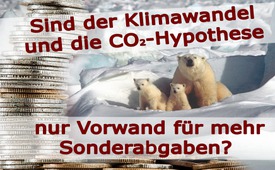 Klimawandel und CO2 nur Vorwand für Sonderabgaben?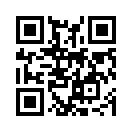 Sind der Klimawandel und die CO2-Hypothese nur Vorwand für mehr Sonderabgaben?Sind der Klimawandel und die CO2-Hypothese nur Vorwand für mehr Sonderabgaben?
Das Gemisch der Luft besteht zu knapp 21% aus Sauerstoff, zu 78% aus Stickstoff und zu knapp 1% aus dem Edelgas Argon. Kohlendioxid, also CO2, kommt in der Luft nur in einer Konzentration von 0,038% vor. Von diesem CO2 produziert die Natur 96% durch Vulkanausbrüche, Waldbrände, Verrottungsprozesse etc. selbst. Die restlichen 4% verursacht der Mensch. Das sind im Gemisch unserer Luft tatsächlich nur 0,00152%. Laut dem Meteorologen Dr. Thüne wurde durch die sogenannte CO2-Hypothese eine alternativlose Ideologie kreiert, welche nicht mehr hinterfragt werden darf. Diese behauptet nämlich, dass das Kohlendioxid klimaschädlich sei und den Motor des Klimawandels darstelle. Doch hier sind Zweifel berechtigt, wie es im Dezember 2007 über 100 Wissenschaftler aus allen Erdteilen in einem offenen Brief an den Generalsekretär der UNO zum Ausdruck brachten. Aber deren stichhaltigen Argumente gegen die CO2-Hypothese wurden kurzum ignoriert oder als inkompetent hingestellt. Wenn man bedenkt, dass diese CO2-Hypothese – allein auf die BRD bezogen – etwa 50 Milliarden Euro jährlich an Kosten für die Verbraucher bedeutet, nämlich durch Steuern und indirekte Belastungen, liegt der Verdacht nahe, dass ausschließlich kommerzielle Interessen dahinter stehen.von mr.Quellen:Dipl. Met. Dr. Phil Wolfgang Thüne, ehemals Meteorologe beim Deutschen Wetterdienst, zeitweise Klimabeirat der Bundesregierung:
http://www.youtube.com/watch?v=kfcaNIW16G8Das könnte Sie auch interessieren:#Klimawandel - Die Klimalüge - www.kla.tv/KlimawandelKla.TV – Die anderen Nachrichten ... frei – unabhängig – unzensiert ...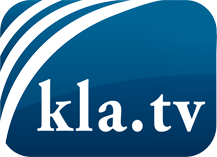 was die Medien nicht verschweigen sollten ...wenig Gehörtes vom Volk, für das Volk ...tägliche News ab 19:45 Uhr auf www.kla.tvDranbleiben lohnt sich!Kostenloses Abonnement mit wöchentlichen News per E-Mail erhalten Sie unter: www.kla.tv/aboSicherheitshinweis:Gegenstimmen werden leider immer weiter zensiert und unterdrückt. Solange wir nicht gemäß den Interessen und Ideologien der Systempresse berichten, müssen wir jederzeit damit rechnen, dass Vorwände gesucht werden, um Kla.TV zu sperren oder zu schaden.Vernetzen Sie sich darum heute noch internetunabhängig!
Klicken Sie hier: www.kla.tv/vernetzungLizenz:    Creative Commons-Lizenz mit Namensnennung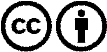 Verbreitung und Wiederaufbereitung ist mit Namensnennung erwünscht! Das Material darf jedoch nicht aus dem Kontext gerissen präsentiert werden. Mit öffentlichen Geldern (GEZ, Serafe, GIS, ...) finanzierte Institutionen ist die Verwendung ohne Rückfrage untersagt. Verstöße können strafrechtlich verfolgt werden.